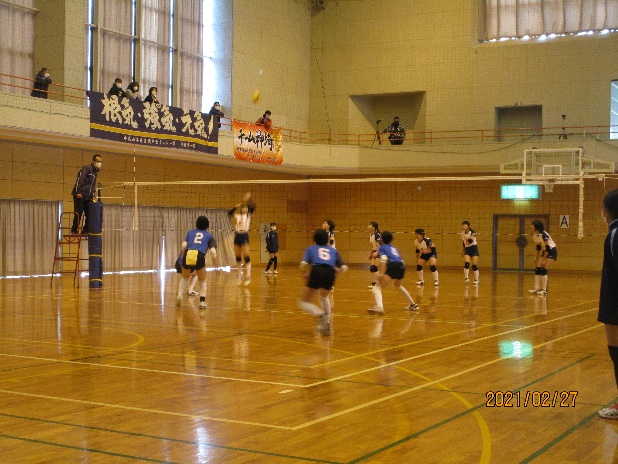 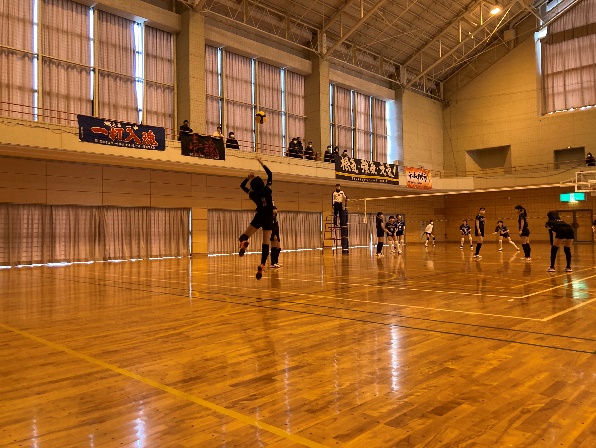 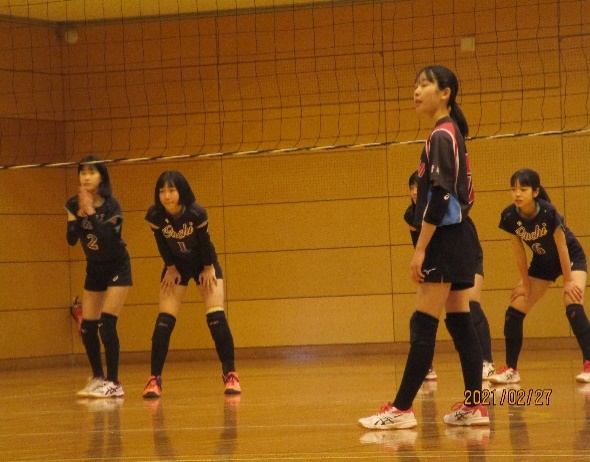 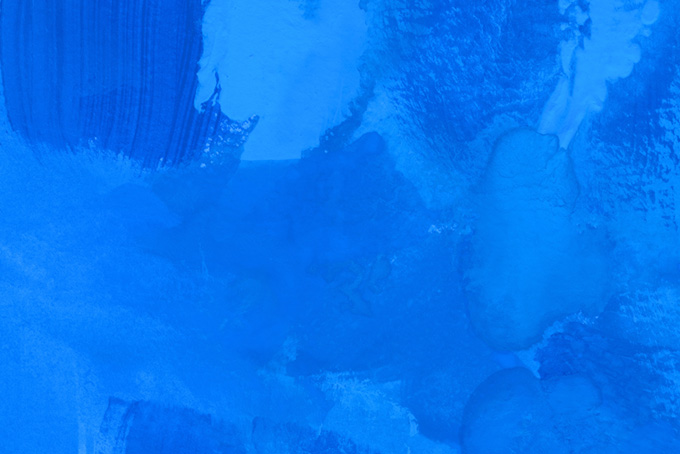 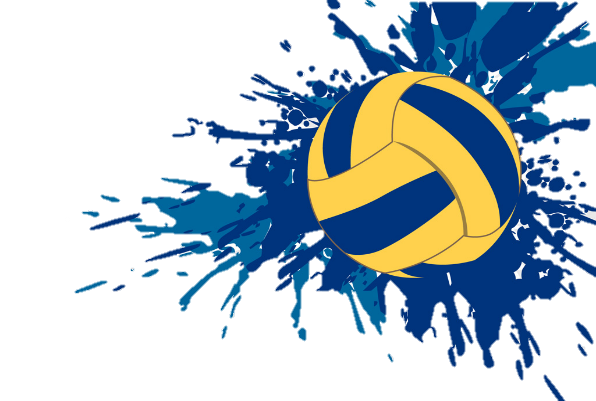 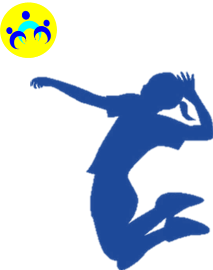 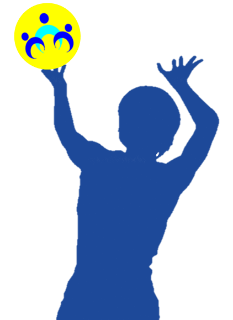 1.申込方法○参加を希望されるチームは参加申込書（下記参照）に必要事項を記入の上、郵送・ＦＡＸ・メールにて波戸岬少年自然の家までお申し込みください。申し込みを受理次第、確認の電話連絡をします。申込後３日以上たっても連絡のない場合は当施設までお問い合わせください。○先着順といたします。結果は全チームに2月6日（月）までに通知します。2.その他○個人情報の取扱いには十分注意を払い、本事業においてのみ使用します。○本事業における活動の様子を撮影した写真は、県または当施設の広報活動で利用させていただくことがありますのでご了承ください。〇検温及び手洗い・うがいの呼びかけ、アルコール消毒液の設置、こまめな換気、各部屋の消毒等、感染症対策を講じながら開催します。○新型コロナウイルスやその他感染症流行の状況によっては大会を縮小して実施する場合や中止する場合があります。第12回 波戸岬杯 中学生親善バレーボール大会　参加申込書【宿泊に伴う費用について】※1人当たり○宿泊費 大　人（保護者・外部コーチ等）　　　              ８５０円　　　　　　   指導者（部活の顧問等）　　　　　　　　　４５０円　　　　　　   生　徒　　　　　　　　　　　　　　　　　　　        １５０円○食事代 夕　食　　　　　　　　　　　　　　　　　　           ７２０円　　　　　　   朝　食　　　　　　　　　　　　　　　　       ４００円　　　　　　   昼　食（弁当）※○をつけてください　５６０円　　   注文する　　　しない後日、チーム毎に当施設の使用許可申請書の提出をお願いします。（期日：２月５日まで）※申請書類は波戸岬少年自然の家ホームページからダウンロード出来ます。	※詳細につきましては参加決定後、自然の家からご連絡します。		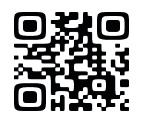 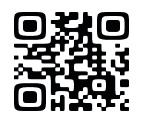 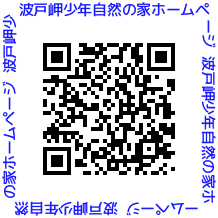 学校名参加人数生徒人教員(男)人(女)人参加人数大人（保護者、外部指導者等）大人（保護者、外部指導者等）大人（保護者、外部指導者等）大人（保護者、外部指導者等）大人（保護者、外部指導者等）(男)人(女)人代表者名(顧問)当日（25日）宿泊の希望当日（25日）宿泊の希望当日（25日）宿泊の希望当日（25日）宿泊の希望　　   する　　　　しない　　   する　　　　しない　　   する　　　　しない　　   する　　　　しない連絡先学校学校携帯学校所在地〒〒その他